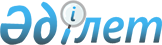 Қаражал қалалық мәслихатының 2012 жылғы 19 желтоқсандағы XI сессиясының № 87 "2013-2015 жылдарға арналған қала бюджеті туралы" шешіміне өзгерістер енгізу туралы
					
			Мерзімі біткен
			
			
		
					Қарағанды облысы Қаражал қалалық мәслихатының ХXIII сессиясының 2013 жылғы 20 қарашадағы № 178 шешімі. Қарағанды облысының Әділет департаментінде 2013 жылғы 25 қарашада № 2420 болып тіркелді. Қолданылу мерзімінің өтіп кетуіне байланысты тоқтатылды      Қазақстан Республикасының 2008 жылғы 4 желтоқсандағы Бюджет кодексіне, Қазақстан Республикасының 2001 жылғы 23 қаңтардағы "Қазақстан Республикасындағы жергiлiктi мемлекеттiк басқару және өзін-өзі басқару туралы" Заңына сәйкес, қалалық мәслихат ШЕШIМ ЕТТI:

      1. Қаражал қалалық мәслихатының 2012 жылғы 19 желтоқсандағы XI сессиясының № 87 "2013-2015 жылдарға арналған қала бюджеті туралы" (нормативтік құқықтық актілерді мемлекеттік тіркеу Тізілімінде 2084 нөмірімен тіркелген, 2012 жылғы 31 желтоқсандағы № 52-1 "Қазыналы өңір" газетінде жарияланған) шешіміне, оған Қаражал қалалық мәслихатының 2013 жылғы 5 ақпандағы XII сессиясының № 100 "Қаражал қалалық мәслихатының 2012 жылғы 19 желтоқсандағы XI сессиясының № 87 "2013-2015 жылдарға арналған қала бюджеті туралы" шешіміне өзгерістер енгізу туралы" (нормативтік құқықтық актілерді мемлекеттік тіркеу Тізілімінде 2180 нөмірімен тіркелген, 2013 жылғы 23 ақпандағы № 8-9 "Қазыналы өңір" газетінде жарияланған), Қаражал қалалық мәслихатының 2013 жылғы 27 наурыздағы ХIV сессиясының № 109 "Қаражал қалалық мәслихатының 2012 жылғы 19 желтоқсандағы XI сессиясының № 87 "2013-2015 жылдарға арналған қала бюджеті туралы" шешіміне өзгерістер енгізу туралы" (нормативтік құқықтық актілерді мемлекеттік тіркеу Тізілімінде 2306 нөмірімен тіркелген, 2013 жылғы 20 сәуірдегі № 15 "Қазыналы өңір" газетінде жарияланған), Қаражал қалалық мәслихатының 2013 жылғы 2 мамырдағы XV сессиясының № 121 "Қаражал қалалық мәслихатының 2012 жылғы 19 желтоқсандағы XI сессиясының № 87 "2013-2015 жылдарға арналған қала бюджеті туралы" шешіміне өзгерістер енгізу туралы" (нормативтік құқықтық актілерді мемлекеттік тіркеу Тізілімінде 2322 нөмірімен тіркелген, 2013 жылғы 11 мамырдағы № 18 "Қазыналы өңір" газетінде жарияланған), Қаражал қалалық мәслихатының 2013 жылғы 10 шілдедегі XIX сессиясының № 143 "Қаражал қалалық мәслихатының 2012 жылғы 19 желтоқсандағы XI сессиясының № 87 "2013-2015 жылдарға арналған қала бюджеті туралы" шешіміне өзгерістер енгізу туралы" (нормативтік құқықтық актілерді мемлекеттік тіркеу Тізілімінде 2369 нөмірімен тіркелген, 2013 жылғы 27 шілдедегі № 29 "Қазыналы өңір" газетінде жарияланған), Қаражал қалалық мәслихатының 2013 жылғы 30 қыркүйектегі XXI сессиясының № 162 "Қаражал қалалық мәслихатының 2012 жылғы 19 желтоқсандағы XI сессиясының № 87 "2013-2015 жылдарға арналған қала бюджеті туралы" шешіміне өзгерістер енгізу туралы" (нормативтік құқықтық актілерді мемлекеттік тіркеу Тізілімінде 2391 нөмірімен тіркелген, 2013 жылғы 12 қазандағы № 40 "Қазыналы өңір" газетінде жарияланған), Қаражал қалалық мәслихатының 2013 жылғы 30 қазандағы XXII сессиясының № 171 "Қаражал қалалық мәслихатының 2012 жылғы 19 желтоқсандағы XI сессиясының № 87 "2013-2015 жылдарға арналған қала бюджеті туралы" шешіміне өзгерістер енгізу туралы" (нормативтік құқықтық актілерді мемлекеттік тіркеу Тізілімінде 2412 нөмірімен тіркелген, 2013 жылғы 9 қарашадағы № 44 "Қазыналы өңір" газетінде жарияланған) шешімдерімен өзгерістер енгізілген, келесі өзгерістер енгізілсін:

      1) 1 тармақтағы:

      1) тармақшадағы:

      "2 256 777" сандары "2 244 633" сандарына ауыстырылсын;

      "1 546 834" сандары "1 534 690" сандарына ауыстырылсын;

      2) тармақшадағы:

      "2 267 049" сандары "2 254 905" сандарына ауыстырылсын;

      2) көрсетілген шешімге 1, 4, 5 қосымшалары осы шешімге 1, 2, 3 қосымшаларына сәйкес жаңа редакцияда мазмұндалсын.

      2. Осы шешім 2013 жылдың 1 қаңтарынан бастап қолданысқа енгізіледі.

 2013 жылға арналған Қаражал қаласының бюджеті 2013 жылға арналған облыстық бюджеттен берілетін
нысаналы трансферттер Нысаналы трансферттерді 2013 жылға арналған бюджеттік
бағдарламалар әкімшілері бойынша бөлу
					© 2012. Қазақстан Республикасы Әділет министрлігінің «Қазақстан Республикасының Заңнама және құқықтық ақпарат институты» ШЖҚ РМК
				XXIII сессияның төрағасы

Ж. Жетімек

Қалалық мәслихаттың хатшысы

З. Оспанова

Қаражал қалалық мәслихатының
2013 жылғы 20 қарашадағы
XXIII сессиясының № 178 шешіміне
1 қосымша
Қаражал қалалық мәслихатының
2012 жылғы 19 желтоқсандағы
XI сессиясының № 87 шешіміне
1 қосымшаСанаты

Санаты

Санаты

Санаты

сомасы (мың теңге)

Сыныбы

Сыныбы

Сыныбы

сомасы (мың теңге)

Iшкi сыныбы

Iшкi сыныбы

сомасы (мың теңге)

Атауы

сомасы (мың теңге)

1) Кірістер

2244633

1

Салықтық түсімдер

699840

01

Табыс салығы

262412

2

Жеке табыс салығы

262412

03

Әлеуметтiк салық

200126

1

Әлеуметтік салық

200126

04

Меншiкке салынатын салықтар

186770

1

Мүлiкке салынатын салықтар

101166

3

Жер салығы

62854

4

Көлiк құралдарына салынатын салық

22666

5

Бірыңғай жер салығы

84

05

Тауарларға, жұмыстарға және қызметтерге салынатын iшкi салықтар

46904

2

Акциздер

888

3

Табиғи және басқа да ресурстарды пайдаланғаны үшiн түсетiн түсiмдер

43425

4

Кәсiпкерлiк және кәсiби қызметтi жүргiзгенi үшiн алынатын алымдар

2591

08

Заңдық мәнді іс-әрекеттерді жасағаны және (немесе) оған уәкілеттігі бар мемлекеттік органдар немесе лауазымды адамдар құжаттар бергені үшін алынатын міндетті төлемдер

3628

1

Мемлекеттік баж

3628

2

Салықтық емес түсiмдер

8861

01

Мемлекеттік меншіктен түсетін кірістер

3521

5

Мемлекет меншігіндегі мүлікті жалға беруден түсетін кірістер

3521

06

Басқа да салықтық емес түсiмдер

5340

1

Басқа да салықтық емес түсiмдер

5340

3

Негізгі капиталды сатудан түсетін түсімдер

1242

03

Жердi және материалдық емес активтердi сату

1242

1

Жерді сату

1051

2

Материалдық емес активтерді сату

191

4

Трансферттердің түсімдері

1534690

02

Мемлекеттiк басқарудың жоғары тұрған органдарынан түсетiн трансферттер

1534690

2

Облыстық бюджеттен түсетiн трансферттер

1534690

Функционалдық топ

Функционалдық топ

Функционалдық топ

Функционалдық топ

Функционалдық топ

сомасы (мың теңге)

Кіші функция

Кіші функция

Кіші функция

Кіші функция

сомасы (мың теңге)

Бюджеттік бағдарламалардың әкімшісі

Бюджеттік бағдарламалардың әкімшісі

Бюджеттік бағдарламалардың әкімшісі

сомасы (мың теңге)

Бағдарлама

Бағдарлама

сомасы (мың теңге)

Атауы

сомасы (мың теңге)

2) Шығындар

2254905

1

Жалпы сипаттағы мемлекеттiк қызметтер

145485

1

Мемлекеттiк басқарудың жалпы функцияларын орындайтын өкiлдi, атқарушы және басқа органдар

108021

112

Аудан (облыстық маңызы бар қала) мәслихатының аппараты

18845

001

Аудан (облыстық маңызы бар қала) мәслихатының қызметін қамтамасыз ету жөніндегі қызметтер

15035

003

Мемлекеттік органның күрделі шығыстары

3810

122

Аудан (облыстық маңызы бар қала) әкімінің аппараты

58035

001

Аудан (облыстық маңызы бар қала) әкімінің қызметін қамтамасыз ету жөніндегі қызметтер

49126

003

Мемлекеттік органның күрделі шығыстары

8369

009

Ведомстволық бағыныстағы мемлекеттік мекемелерінің және ұйымдарының күрделі шығыстары

540

123

Қаладағы аудан, аудандық маңызы бар қала, кент, ауыл, ауылдық округ әкімінің аппараты

31141

001

Қаладағы аудан, аудандық маңызы бар қала, кент, ауыл, ауылдық округ әкімінің қызметін қамтамасыз ету жөніндегі қызметтер

27885

022

Мемлекеттік органның күрделі шығыстары

3256

2

Қаржылық қызмет

22487

452

Ауданның (облыстық маңызы бар қаланың) қаржы бөлімі

21409

001

Ауданның (облыстық маңызы бар қаланың) бюджетін орындау және ауданның (облыстық маңызы бар қаланың) коммуналдық меншігін басқару саласындағы мемлекеттік саясатты іске асыру жөніндегі қызметтер

15994

003

Салық салу мақсатында мүлікті бағалауды жүргізу

449

010

Жекешелендіру, коммуналдық меншікті басқару, жекешелендіруден кейінгі қызмет және осыған байланысты дауларды реттеу

115

011

Коммуналдық меншікке түскен мүлікті есепке алу, сақтау, бағалау және сату

2551

018

Мемлекеттік органның күрделі шығыстары

2300

459

Ауданның (облыстық маңызы бар қаланың) экономика және қаржы бөлімі

1078

010

Жекешелендіру, коммуналдық меншікті басқару, жекешелендіруден кейінгі қызмет және осыған байланысты дауларды реттеу

78

011

Коммуналдық меншікке түскен мүлікті есепке алу, сақтау, бағалау және сату

1000

5

Жоспарлау және статистикалық қызмет

9443

453

Ауданның (облыстық маңызы бар қаланың) экономика және бюджеттік жоспарлау бөлімі

9443

001

Экономикалық саясатты, мемлекеттік жоспарлау жүйесін қалыптастыру және дамыту және ауданды (облыстық маңызы бар қаланы) басқару саласындағы мемлекеттік саясатты іске асыру жөніндегі қызметтер

9137

004

Мемлекеттік органның күрделі шығыстары

306

9

Жалпы сипаттағы өзге де мемлекеттiк қызметтер

5534

459

Ауданның (облыстық маңызы бар қаланың) экономика және қаржы бөлімі

5534

001

Ауданның (облыстық маңызы бар қаланың) экономикалық саясатын, қалыптастыру мен дамыту, мемлекеттік жоспарлау, бюджеттік атқару және коммуналдық меншігін басқару саласындағы мемлекеттік саясатты іске асыру жөніндегі қызметтер

5534

2

Қорғаныс

4290

1

Әскери мұқтаждар

3389

122

Аудан (облыстық маңызы бар қала) әкімінің аппараты

3389

005

Жалпыға бірдей әскери міндетті атқару шеңберіндегі іс-шаралар

3389

2

Төтенше жағдайлар жөнiндегi жұмыстарды ұйымдастыру

901

122

Аудан (облыстық маңызы бар қала) әкімінің аппараты

901

006

Аудан (облыстық маңызы бар қала) ауқымындағы төтенше жағдайлардың алдын алу және оларды жою

901

4

Бiлiм беру

914246

1

Мектепке дейiнгi тәрбие және оқыту

92166

471

Ауданның (облыстық маңызы бар қаланың) білім, дене шынықтыру және спорт бөлімі

92166

040

Мектепке дейінгі білім беру ұйымдарында мемлекеттік білім беру тапсырысын іске асыруға

92166

2

Бастауыш, негізгі орта және жалпы орта білім беру

780891

123

Қаладағы аудан, аудандық маңызы бар қала, кент, ауыл, ауылдық округ әкімінің аппараты

4566

005

Ауылдық (селолық) жерлерде балаларды мектепке дейін тегін алып баруды және кері алып келуді ұйымдастыру

4566

471

Ауданның (облыстық маңызы бар қаланың) білім, дене шынықтыру және спорт бөлімі

776325

004

Жалпы білім беру

762344

005

Балалар мен жеткіншектерге қосымша білім беру

13981

9

Бiлiм беру саласындағы өзге де қызметтер

41189

467

Ауданның (облыстық маңызы бар қаланың) құрылыс бөлімі

6272

037

Білім беру объектілерін салу және реконструкциялау

6272

471

Ауданның (облыстық маңызы бар қаланың) білім, дене шынықтыру және спорт бөлімі

34917

009

Ауданның (облыстық маңызы бар қаланың) мемлекеттік білім беру мекемелер үшін оқулықтар мен оқу-әдiстемелiк кешендерді сатып алу және жеткізу

8144

020

Жетім баланы (жетім балаларды) және ата-аналарының қамқорынсыз қалған баланы (балаларды) күтіп-ұстауға асыраушыларына ай сайынғы ақшалай қаражат төлемдері

7240

023

Үйде оқытылатын мүгедек балаларды жабдықпен, бағдарламалық қамтыммен қамтамасыз ету

230

067

Ведомстволық бағыныстағы мемлекеттік мекемелерінің және ұйымдарының күрделі шығыстары

18423

068

Халықтың компьютерлік сауаттылығын арттыруды қамтамасыз ету

880

6

Әлеуметтiк көмек және әлеуметтiк қамсыздандыру

59661

2

Әлеуметтiк көмек

44391

123

Қаладағы аудан, аудандық маңызы бар қала, кент, ауыл, ауылдық округ әкімінің аппараты

3077

003

Мұқтаж азаматтарға үйінде әлеуметтік көмек көрсету

3077

451

Ауданның (облыстық маңызы бар қаланың) жұмыспен қамту және әлеуметтік бағдарламалар бөлімі

41314

002

Еңбекпен қамту бағдарламасы

13071

005

Мемлекеттік атаулы әлеуметтік көмек

3859

006

Тұрғын үй көмегі

5279

007

Жергілікті өкілетті органдардың шешімі бойынша мұқтаж азаматтардың жекелеген топтарына әлеуметтік көмек

3317

010

Үйден тәрбиеленіп оқытылатын мүгедек балаларды материалдық қамтамасыз ету

124

014

Мұқтаж азаматтарға үйде әлеуметтiк көмек көрсету

11221

016

18 жасқа дейінгі балаларға мемлекеттік жәрдемақылар

2318

017

Мүгедектерді оңалту жеке бағдарламасына сәйкес, мұқтаж мүгедектерді міндетті гигиеналық құралдармен және ымдау тілі мамандарының қызмет көрсетуін, жеке көмекшілермен қамтамасыз ету

2125

9

Әлеуметтiк көмек және әлеуметтiк қамтамасыз ету салаларындағы өзге де қызметтер

15270

451

Ауданның (облыстық маңызы бар қаланың) жұмыспен қамту және әлеуметтік бағдарламалар бөлімі

15270

001

Жергілікті деңгейде халық үшін әлеуметтік бағдарламаларды жұмыспен қамтуды қамтамасыз етуді іске асыру саласындағы мемлекеттік саясатты іске асыру жөніндегі қызметтер 

15081

011

Жәрдемақыларды және басқа да әлеуметтік төлемдерді есептеу, төлеу мен жеткізу бойынша қызметтерге ақы төлеу

89

021

Мемлекеттік органның күрделі шығыстары

100

7

Тұрғын үй-коммуналдық шаруашылық

721370

1

Тұрғын үй шаруашылығы

25388

458

Ауданның (облыстық маңызы бар қаланың) тұрғын үй-коммуналдық шаруашылығы, жолаушылар көлігі және автомобиль жолдары бөлімі

9098

041

Жұмыспен қамту 2020 жол картасы бойынша қалаларды және ауылдық елді мекендерді дамыту шеңберінде объектілерді жөндеу және абаттандыру

9098

467

Ауданның (облыстық маңызы бар қаланың) құрылыс бөлімі

6160

004

Инженерлік коммуникациялық инфрақұрылымды жобалау, дамыту, жайластыру және (немесе) сатып алу 

6160

472

Ауданның (облыстық маңызы бар қаланың) құрылыс, сәулет және қала құрылысы бөлімі

6200

003

Мемлекеттік коммуналдық тұрғын үй қорының тұрғын үйін жобалау, салу және (немесе) сатып алу

6200

479

Ауданның (облыстық маңызы бар қаланың) тұрғын үй инспекциясы бөлімі

3930

001

Жергілікті деңгейде тұрғын үй қоры саласындағы мемлекеттік саясатты іске асыру жөніндегі қызметтер

3841

005

Мемлекеттік органның күрделі шығыстары

89

2

Коммуналдық шаруашылық

676968

458

Ауданның (облыстық маңызы бар қаланың) тұрғын үй-коммуналдық шаруашылығы, жолаушылар көлігі және автомобиль жолдары бөлімі

151462

012

Сумен жабдықтау және су бөлу жүйесінің қызмет етуі

151462

467

Ауданның (облыстық маңызы бар қаланың) құрылыс бөлімі

43804

005

Коммуналдық шаруашылығын дамыту

1240

006

Сумен жабдықтау және су бұру жүйесін дамыту

42564

472

Ауданның (облыстық маңызы бар қаланың) құрылыс, сәулет және қала құрылысы бөлімі

481702

005

Коммуналдық шаруашылығын дамыту

4902

006

Сумен жабдықтау және су бұру жүйесін дамыту

476800

3

Елді-мекендерді көркейту

19014

123

Қаладағы аудан, аудандық маңызы бар қала, кент, ауыл, ауылдық округ әкімінің аппараты

6325

008

Елді мекендерде көшелерді жарықтандыру

2588

009

Елді мекендердің санитариясын қамтамасыз ету

1609

011

Елді мекендерді абаттандыру мен көгалдандыру

2128

458

Ауданның (облыстық маңызы бар қаланың) тұрғын үй-коммуналдық шаруашылығы, жолаушылар көлігі және автомобиль жолдары бөлімі

12689

015

Елдi мекендердегі көшелердi жарықтандыру

6652

017

Жерлеу орындарын күтiп-ұстау және туысы жоқтарды жерлеу

70

018

Елдi мекендердi абаттандыру және көгалдандыру

5967

8

Мәдениет, спорт, туризм және ақпараттық кеңістiк

115602

1

Мәдениет саласындағы қызмет

70865

455

Ауданның (облыстық маңызы бар қаланың) мәдениет және тілдерді дамыту бөлімі

70865

003

Мәдени-демалыс жұмысын қолдау

70865

2

Спорт

4200

471

Ауданның (облыстық маңызы бар қаланың) білім, дене шынықтыру және спорт бөлімі

4200

014

Аудандық (облыстық маңызы бар қалалық) деңгейде спорттық жарыстар өткiзу

3000

015

Әртүрлi спорт түрлерi бойынша аудан (облыстық маңызы бар қала) құрама командаларының мүшелерiн дайындау және олардың облыстық спорт жарыстарына қатысуы

1200

3

Ақпараттық кеңiстiк

24887

455

Ауданның (облыстық маңызы бар қаланың) мәдениет және тілдерді дамыту бөлімі

17087

006

Аудандық (қалалық) кiтапханалардың жұмыс iстеуi

16367

007

Мемлекеттік тілді және Қазақстан халықтарының басқа да тілдерін дамыту

720

456

Ауданның (облыстық маңызы бар қаланың) ішкі саясат бөлімі

7800

002

Газеттер мен журналдар арқылы мемлекеттік ақпараттық саясат жүргізу жөніндегі қызметтер

7800

9

Мәдениет, спорт, туризм және ақпараттық кеңiстiктi ұйымдастыру жөнiндегi өзге де қызметтер

15650

455

Ауданның (облыстық маңызы бар қаланың) мәдениет және тілдерді дамыту бөлімі

5965

001

Жергілікті деңгейде тілдерді және мәдениетті дамыту саласындағы мемлекеттік саясатты іске асыру жөніндегі қызметтер

5875

010

Мемлекеттік органның күрделі шығыстары

90

456

Ауданның (облыстық маңызы бар қаланың) ішкі саясат бөлімі

9685

001

Жергілікті деңгейде ақпарат, мемлекеттілікті нығайту және азаматтардың әлеуметтік сенімділігін қалыптастыру саласында мемлекеттік саясатты іске асыру жөніндегі қызметтер

5943

003

Жастар саясаты саласында іс-шараларды іске асыру

3124

006

Мемлекеттік органның күрделі шығыстары

224

032

Ведомстволық бағыныстағы мемлекеттік мекемелерінің және ұйымдарының күрделі шығыстары

394

10

Ауыл, су, орман, балық шаруашылығы, ерекше қорғалатын табиғи аумақтар, қоршаған ортаны және жануарлар дүниесін қорғау, жер қатынастары

35253

1

Ауыл шаруашылығы

11119

474

Ауданның (облыстық маңызы бар қаланың) ауыл шаруашылығы және ветеринария бөлімі

11119

001

Жергілікті деңгейде ауыл шаруашылығы және ветеринария саласындағы мемлекеттік саясатты іске асыру жөніндегі қызметтер

8999

003

Мемлекеттік органның күрделі шығыстары

120

007

Қаңғыбас иттер мен мысықтарды аулауды және жоюды ұйымдастыру

2000

6

Жер қатынастары

11421

463

Ауданның (облыстық маңызы бар қаланың) жер қатынастары бөлімі

11421

001

Аудан (облыстық маңызы бар қала) аумағында жер қатынастарын реттеу саласындағы мемлекеттік саясатты іске асыру жөніндегі қызметтер

11421

9

Ауыл, су, орман, балық шаруашылығы, қоршаған ортаны қорғау және жер қатынастары саласындағы басқа да қызметтер

12713

474

Ауданның (облыстық маңызы бар қаланың) ауыл шаруашылығы және ветеринария бөлімі

12713

013

Эпизоотияға қарсы іс-шаралар жүргізу

12713

11

Өнеркәсіп, сәулет, қала құрылысы және құрылыс қызметі

36139

2

Сәулет, қала құрылысы және құрылыс қызметі

36139

467

Ауданның (облыстық маңызы бар қаланың) құрылыс бөлімі

1423

001

Жергілікті деңгейде құрылыс саласындағы мемлекеттік саясатты іске асыру жөніндегі қызметтер

1423

468

Ауданның (облыстық маңызы бар қаланың) сәулет және қала құрылысы бөлімі

5969

001

Жергілікті деңгейде сәулет және қала құрылысы саласындағы мемлекеттік саясатты іске асыру жөніндегі қызметтер

737

003

Ауданның қала құрылысы даму аумағын және елді мекендердің бас жоспарлары схемаларын әзірлеу

5232

472

Ауданның (облыстық маңызы бар қаланың) құрылыс, сәулет және қала құрылысы бөлімі

28747

001

Жергілікті деңгейде құрылыс, сәулет және қала құрылысы саласындағы мемлекеттік саясатты іске асыру жөніндегі қызметтер

7129

013

Аудан аумағында қала құрылысын дамытудың кешенді схемаларын, аудандық (облыстық) маңызы бар қалалардың, кенттердің және өзге де ауылдық елді мекендердің бас жоспарларын әзірлеу

21468

015

Мемлекеттік органның күрделі шығыстары

150

12

Көлiк және коммуникация

26717

1

Автомобиль көлiгi

23904

123

Қаладағы аудан, аудандық маңызы бар қала, кент, ауыл, ауылдық округ әкімінің аппараты

2904

013

Аудандық маңызы бар қалаларда, кенттерде, ауылдарда (селоларда), ауылдық (селолық) округтерде автомобиль жолдарының жұмыс істеуін қамтамасыз ету

2904

458

Ауданның (облыстық маңызы бар қаланың) тұрғын үй-коммуналдық шаруашылығы, жолаушылар көлігі және автомобиль жолдары бөлімі

21000

023

Автомобиль жолдарының жұмыс істеуін қамтамасыз ету

21000

9

Көлік және коммуникациялар саласындағы басқа да қызметтер

2813

458

Ауданның (облыстық маңызы бар қаланың) тұрғын үй-коммуналдық шаруашылығы, жолаушылар көлігі және автомобиль жолдары бөлімі

2813

037

Әлеуметтік маңызы бар қалалық (ауылдық), қала маңындағы және ауданішілік қатынастар бойынша жолаушылар тасымалдарын субсидиялау

2813

13

Басқалар

192870

3

Кәсiпкерлiк қызметтi қолдау және бәсекелестікті қорғау

6113

469

Ауданның (облыстық маңызы бар қаланың) кәсіпкерлік бөлімі

6113

001

Жергілікті деңгейде кәсіпкерлік пен өнеркәсіпті дамыту саласындағы мемлекеттік саясатты іске асыру жөніндегі қызметтер

6113

9

Басқалар

186757

458

Ауданның (облыстық маңызы бар қаланың) тұрғын үй-коммуналдық шаруашылығы, жолаушылар көлігі және автомобиль жолдары бөлімі

89266

001

Жергілікті деңгейде тұрғын үй-коммуналдық шаруашылығы, жолаушылар көлігі және автомобиль жолдары саласындағы мемлекеттік саясатты іске асыру жөніндегі қызметтер

87213

013

Мемлекеттік органның күрделі шығыстары

2053

467

Ауданның (облыстық маңызы бар қаланың) құрылыс бөлімі

9226

085

Моноқалаларды дамытудың 2012-2020 жылдарға арналған бағдарламасы шеңберінде бюджеттік инвестициялық жобаларды іске асыру

9226

471

Ауданның (облыстық маңызы бар қаланың) білім, дене шынықтыру және спорт бөлімі

14557

001

Білім, дене шынықтыру және спорт бөлімі қызметін қамтамасыз ету

10077

042

Моноқалаларды дамытудың 2012-2020 жылдарға арналған бағдарламасы шеңберінде моноқалаларды ағымдағы жайластыру

4480

472

Ауданның (облыстық маңызы бар қаланың) құрылыс, сәулет және қала құрылысы бөлімі

73708

085

Моноқалаларды дамытудың 2012-2020 жылдарға арналған бағдарламасы шеңберінде бюджеттік инвестициялық жобаларды іске асыру

73708

15

Трансферттер

3272

1

Трансферттер

3272

452

Ауданның (облыстық маңызы бар қаланың) қаржы бөлімі

3272

006

Нысаналы пайдаланылмаған (толық пайдаланылмаған) трансферттерді қайтару

3272

3) Таза бюджеттік кредиттеу

3000

бюджеттік кредиттер

3000

13

Басқалар

3000

9

Басқалар

3000

469

Ауданның (облыстық маңызы бар қаланың) кәсіпкерлік бөлімі

3000

008

Моноқалалардағы кәсіпкерліктің дамуына ықпал етуді кредиттеу

3000

бюджеттік кредиттерді өтеу

4) Қаржы активтерімен операциалар бойынша сальдо

0

қаржы активтерін сатып алу

мемлекеттің қаржы активтерін сатудан түсетін түсімдер

5) Бюджет тапшылығы (профициті)

-13272

6) Бюджет тапшылығын қаржыландыру (профицитін пайдалану)

13272

қарыздар түсімі

3000

қарыздарды өтеу

бюджет қаражаттарының пайдаланылатын қалдықтары

10272

Қаражал қалалық мәслихатының
2013 жылғы 20 қарашадағы
XXIII сессиясының № 178 шешіміне
2 қосымша
Қаражал қалалық мәслихатының
2012 жылғы 19 желтоқсандағы
XI сессиясының № 87 шешіміне
4 қосымшаАтауы

Сомасы (мың теңге)

Барлығы

859886

оның ішінде:

Ағымдағы нысаналы трансферттер

270308

Нысаналы даму трансферттері

589578

оның ішінде:

Ағымдағы нысаналы трансферттер

270308

оның ішінде:

Облыстың экономика және бюджеттік жоспарлау басқармасы

3962

Жергілікті атқарушы органдардың штаттық санын ұлғайтуға

3962

Облыстың білім басқармасы

89269

Жетім баланы (жетім балаларды) және ата-аналарының қамқорынсыз қалған баланы (балаларды) күтіп-ұстауға асыраушыларына ай сайынғы ақшалай қаражат төлемдері

7240

Мектепке дейінгі білім беру орындарында мемлекеттік білім беру тапсырыстарын іске асыруға

55634

Мектеп мұғалімдеріне және мектепке дейінгі ұйымдардың тәрбиешілеріне біліктілік санаты үшін қосымша ақының көлемін ұлғайту

16548

Үш деңгейлі жүйе бойынша біліктілікті арттырудан өткен мұғалімдерге еңбекақыны арттыру

5520

Негізгі орта және жалпы орта білім беретін мемлекеттік мекемелердегі физика, химия, биология кабинеттерін оқу жабдығымен жарақтауға

4097

Үйде оқытылатын мүгедек балаларды жабдықпен, бағдарламалық қамтыммен қамтамасыз ету

230

Облыстың жұмыспен қамтуды үйлестіру және әлеуметтік бағдарламалар басқармасы

631

Арнаулы әлеуметтік қызмет стандартын енгізуге

631

Облыстың ауыл шаруашылығы басқармасы

12713

Эпизоотияға қарсы іс-шараларды жүргізуге

12713

Облыстың Энергетика және тұрғын үй-коммуналдық шаруашылық басқармасы

151822

Тұрғын үй-коммуналдық шаруашылыққа

151822

Облыстың жолаушылар көлігі және автомобиль жолдары басқармасы

11911

Әлеуметтік маңызы бар қалалық (ауылдық), қала маңындағы және ауданішілік қатынастар бойынша жолаушылар тасымалдарын субсидиялау

2813

Жұмыспен қамтудың жол картасы 2020 бағдарламасы шеңберінде қалалар мен ауылдық елді мекендерді дамытуға

9098

Нысаналы даму трансферттері

589578

оның ішінде:

Облыстың құрылыс басқармасы

589578

Моноқалаларды дамытудың 2012-2020 жылдарға арналған бағдарламасы шеңберінде кейінге қалдыру шартымен 2013 жылға арналған облыстық бюджет жобасына енгізілген бюджеттік инвестициялық жобаларды іске асыруға

89233

оның ішінде:

инженерлік инфрақұрылым

70214

сумен жабдықтау және су бұру жүйелерін дамытуға

519364

Қаражал қалалық мәслихатының
2013 жылғы 20 қарашадағы
XXIII сессиясының № 178 шешіміне
3 қосымша
Қаражал қалалық мәслихатының
2012 жылғы 19 желтоқсандағы
XI сессиясының № 87 шешіміне
5 қосымшаАтауы

сомасы (мың теңге)

Барлығы

859886

оның ішінде:

Ағымдағы нысаналы трансферттер

270308

Нысаналы даму трансферттері

589578

оның ішінде:

Ауданның (облыстық маңызы бар қаланың) білім, дене тәрбиесі және спорт бөлімі

89269

Жетім баланы (жетім балаларды) және ата-аналарының қамқорынсыз қалған баланы (балаларды) күтіп-ұстауға асыраушыларына ай сайынғы ақшалай қаражат төлемдері

7240

Мектепке дейінгі білім беру орындарында мемлекеттік білім беру тапсырыстарын іске асыру

55634

Мектеп мұғалімдеріне және мектепке дейінгі ұйымдардың тәрбиешілеріне біліктілік санаты үшін қосымша ақының көлемін ұлғайту

16548

Үш деңгейлі жүйе бойынша біліктілікті арттырудан өткен мұғалімдерге еңбекақыны арттыру

5520

Негізгі орта және жалпы орта білім беретін мемлекеттік мекемелердегі физика, химия, биология кабинеттерін оқу жабдығымен жарақтауға

4097

Үйде оқытылатын мүгедек балаларды жабдықпен, бағдарламалық қамтыммен қамтамасыз ету

230

Ауданның (облыстық маңызы бар қаланың) жұмыспен қамту және әлеуметтік бағдарламалар бөлімі

631

Арнаулы әлеуметтік қызмет стандартын енгізуге

631

Ауданның (облыстық маңызы бар қаланың) ауыл шаруашылығы және ветеринария бөлімі

13681

Эпизоотияға қарсы іс-шараларды жүргізуге

12713

Жергілікті атқарушы органдардың штаттық санын ұлғайтуға

968

Ауданның (облыстық маңызы бар қаланың) тұрғын үй-коммуналдық шаруашылығы, жолаушылар көлігі және автомобиль жолдары бөлімі

103733

Тұрғын үй-коммуналдық шаруашылыққа

151822

Әлеуметтік маңызы бар қалалық (ауылдық), қала маңындағы және ауданішілік қатынастар бойынша жолаушылар тасымалдарын субсидиялау

2813

Жұмыспен қамтудың жол картасы 2020 бағдарламасы шеңберінде қалалар мен ауылдық елді мекендерді дамытуға

9098

Қаладағы аудан, аудандық маңызы бар қала, кент, ауыл, ауылдық округ әкімінің аппараты

2994

Жергілікті атқарушы органдардың штаттық санын ұлғайтуға

2994

Нысаналы даму трансферттері

589578

оның ішінде:

Ауданның (облыстық маңызы бар қаланың) құрылыс, сәулет және қала құрылысы бөлімі

589578

Моноқалаларды дамытудың 2012-2020 жылдарға арналған бағдарламасы шеңберінде кейінге қалдыру шартымен 2013 жылға арналған облыстық бюджет жобасына енгізілген бюджеттік инвестициялық жобаларды іске асыруға

89233

оның ішінде:

Инженерлік инфрақұрылым

70214

Сумен жабдықтау және су бұру жүйелерін дамытуға

519364

